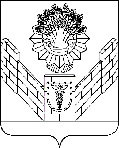 СОВЕТТБИЛИССКОГО СЕЛЬСКОГО ПОСЕЛЕНИЯТБИЛИССКОГО РАЙОНАРЕШЕНИЕот 29 ноября 2019 года                                                                      № 16ст-ца ТбилисскаяО Соглашении о передаче контрольно-счетной палате муниципального образования Тбилисский район полномочий контрольно-счетного органа Тбилисского сельского поселения по осуществлениювнешнего муниципального финансового контроляРуководствуясь частью 11 статьи 3 Федерального закона от 7 февраля 2011 года № 6-ФЗ «Об общих принципах организации и деятельности контрольно-счетных органов субъектов Российской Федерации и муниципальных образований», статьями 26, 58, 73 устава Тбилисского сельского поселения Тбилисского района, Совет Тбилисского сельского поселения Тбилисского района, р е ш и л:   1.  Утвердить Соглашение о передаче контрольно-счетной палате муниципального образования Тбилисский район полномочий контрольно-счетного органа Тбилисского сельского поселения Тбилисского района по осуществлению внешнего муниципального финансового контроля.    2.  Заключить с Советом муниципального образования Тбилисский район Соглашение о передаче контрольно-счетной палате муниципального образования Тбилисский район полномочий контрольно-счетного органа Тбилисского сельского поселения Тбилисского района по осуществлению внешнего муниципального финансового контроля.    3.  Предусмотреть в бюджете Тбилисского сельского поселения Тбилисского района на 2020 год межбюджетные трансферты на осуществление передаваемых полномочий.	4.  Контроль за выполнением настоящего решения возложить на постоянную комиссию Совета Тбилисского сельского поселения Тбилисского района по экономике, бюджету, финансам, налогам и сборам (Скубачев).   5.  Настоящее решение вступает в силу со дня его подписания.Председатель СоветаТбилисского сельского поселения Тбилисского района                                                                    Е.Б. Самойленко